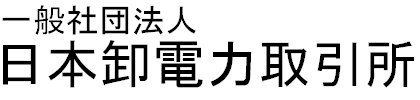 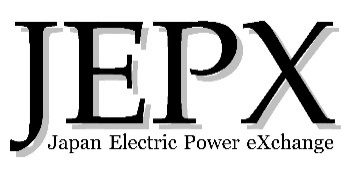 一般社団法人日本卸電力取引所　御中ベースロード取引購入可能量申請書取引規程第47条に定めるベースロード取引における購入可能量を以下のとおり届け出ます。※	（最低需要下位19日目の値）は，日毎の最小需要（接続対象電力量30分単位）をその日の代表値として1年分（365日）を並べ，下位19番目の値※	最低需要は，一般送配電事業者からのデータの提示を求める，または一般送配電事業者に値の照会を求める場合があります。※	【購入可能量申請値】は，事業者別内訳の購入可能量申請値（1年未満用），①-②の値（1年以上用）の合算値（MW）で，小数点以下第2位を切り捨てた値とする。事業者別内訳（事業開始後1年未満用）事業者別内訳（事業開始後1年以上用）※	（最低需要下位19日目の値）は，日毎の最小需要（検針値（接続供給電力量30分単位）を電圧区分毎に集計し，損失率で修正した値の合計値での最小量，または単純な検針値の集計値）をその日の代表値として1年分（365日）を並べ，下位19番目の値とする。※	最低需要は，一般送配電事業者からのデータの提示を求める，または一般送配電事業者に値の照会を求める場合があります。※	適格相対契約量は，供給元から提示された値を正しく記入して下さい。年間電力量（kWh）で提示される場合は，24時間365日で除して電力（MW）として記入して下さい。申請年月日取引会員名取引会員代表者印エリア小売電気事業者数BG単位の最低需要下位19日目の値（MW）左記の該当日購入可能量申請値（MW）※1北海道東北東京中部北陸関西中国四国九州小売電気事業者名小売事業者番号事業開始年月日エリア最大需要電力購入可能量申請値（MW）北海道東北東京中部北陸関西中国四国九州小売電気事業者名小売事業者番号事業開始年月日計算期間エリア最低需要下位19日目の値（MW）①左記の該当日適格相対契約量（MW）②－②（MW）北海道東北東京中部北陸関西中国四国九州